École Élémentaire Michaëlle Jean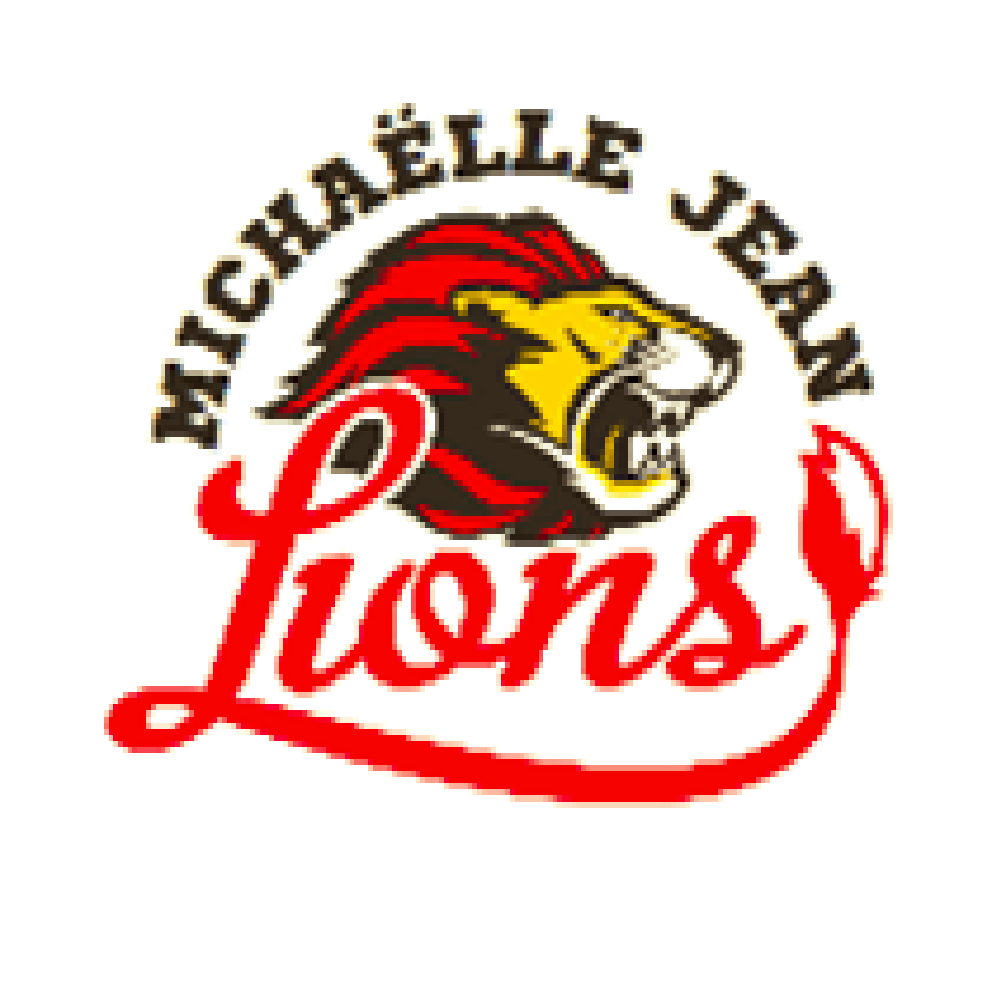 School Council Meeting MinutesNovember 24, 2016Members Present: Biljana Arsovic, Melanie Smith,  Keith Fralick, Suzanne Hall, Jeremy Galea, Kham Keochanh, Anela Milicevic, Amie Ronbeck, Rana Legault, Pano Gatsinos, Stephanie Curtis, Dina Gatsinos, Panos Gatsonos, Kaitlyn RiversRegrets: C. Roberto, C. Broughton-Hall, M. DeolAgenda ItemDiscussion/Action TakenPerson(s) ResponsibleWelcome & AttendanceCouncil was welcomed by: S. HallAttendance was taken and a contact list was passed around with the choice of adding phone and email as an option.The meeting was called to order at 6:40 by: S. HallS. HallInterim SecretaryS. Curtis S. CurtisReview & Approval of the AgendaAgenda was reviewed by: S. HallA motion to approve the Agenda was made by: S. HallSeconded by: P. GatsinosS. HallDeclaration of Conflict of InterestNo conflict of interest or confidentiality.S. HallReview and approval of Minutes from Oct 27thMinutes were reviewed by: S. HallA  motion to approve the minutes was made by K. Keochanh Seconded by P. Gatsinos S. HallStanding ReportsStanding ReportsStanding ReportsPrincipal’s ReportDecember 1st, school folk art music program that is being run for the children has been decided that no parents are to be present due to the high numbers in attendance from the school.Staff meeting has decided that Christmas concert will be held December 22nd in the afternoon from 1:30-2:45Annual plan will reflect positive culture, literacy, and student needs. Teachers will provide reading, writing and new math exemplars for grades 1-8.  Math will be unique strategies (Mental Math and Computation Strategies) Book is called Number Talks.       B. Arsovic has put in an order of $1000 in manipulatives. Trying to move away from conventional pen and paper.B. ArsovicTeacher’s ReportActivities: Volleyball is now finished. Team made it to the preliminary playoffs which is the furthest they have gone.  Drama club is up and running. January they will begin the knitting club that is designed for grades 5-8 (may include gr.4).In the spring the school will attempt to form a Jr. Boys Basketball team.  Teachers will try to find an extra-curricular for primary gr. 1-3.  Mad Science forms will go out end of December beginning of January. This program will be offered following school. M. SmithTreasurer’s ReportJ. Galea reported an error in last month numbers due to incorrect printout.  As of October 28th correct amount was $6,388.70.  The balance as of November 24th after the yogurt sales is $6,696.70J. GaleaCommittee ReportFundraisingFundraising committee had a meeting on November 21st to discuss ideas for future fundraising.  Discussed Candy grams for the month of December B. Arsovic      mentioned that this should be a grade 8 fundraiser. Make your own Holiday Bulbs Fundraiser for the children in the gym during school. One bulb for $5, 2 for $8. Committee will provide hot chocolate and a colouring activity for all, even if they are not participating in making a bulb. Projected cost per bulb is $1.40.Briefly discussed future movie nights with the school. Need to look into Yearly costs and Licensing fees.Suggestion that we try to get together with other local schools to prevent overlapping fundraising ideas and time of year that they are held. Also mentioned thoughts on sharing an event with Bellmoore.Selling Chocolate bars was brought up as a great fundraiser from B. Arsovic and K. Fralick agreed that it was a success in the past.A motion to approve Holiday Bulbs was made by K. Keochanh and Seconded by P. Gatsinos.  Date will be decided with committee.  Not to be run on the week of Dec. 19 as per B. Arsovic. Committee responsible for speaking to M. Turner with regards to Cash Online, having flyers made to be distributed to students and having put on Website.Committee to have another meeting in January to discuss Major/Minor fundraising ideas for the remainder of the year.J. GaleaPrevious/On-going  BusinessPrevious/On-going  BusinessPrevious/On-going  BusinessBus SubsidyM. Mizzi’s request for $100 bus subsidy for each class was approved. Motioned by J. Galea and Seconded by K. Keochanh.S. HallRural School MeetingS. Hall attended and her notes for items that apply to Michaelle Jean are as follows: 1) Rural School meetings will go from once per year to 2-3 times per year2) Funding announcement from the Ministry – approved for a new school in Summit Park.  This will have a huge impact for Bellmoore (which is over capacity), Tappleytown, and Janet Lee.  Information night will be held Dec. 6th at 6:30pm at Bellmoore.  Meeting will discuss implications – Especially for Michaelle Jean:  May have to temporarily move some students from Bellmoore to Michaelle Jean. To do this Michaelle Jean will be assessed by facilities to see what work needs to be done at the school to accommodate the move. The chair of the Committee has encouraged us to attend this meeting.S. HallMorning SupervisionAt this time there will be no changes to the kiss and go traffic as per upcoming changes in school. Will revisit next meeting.  B. ArsovicSocial MediaSocial Media Representative to be discussed at next meetingS. HallSafety in school HallsSchool lockers will not be put in the school.  Hooks will remain being used.  Suggestion from S.O. was to have children bring home indoor shoes nightly to alleviate hallway clutter.  B Arsovic said not possible. Benches and cubbies were discussed as a solution if bolted to the wall. B. Arsovic will look into it.B. ArsovicChild CareUmbrella Family Daycare program do not have enough staff to provide child care for parent council meetings.  If need be, a student with the babysitting program will be sufficient for child care while Parent Council meeting is taking place.  J. Galea said his daughter is taking course and maybe able to accommodate child care if need be.K. RiversUmbrella  Family DaycareF.I. SurveyFrench Immersion Survey was discussed that the deadline was missed and there was no interest to request it being reopened for parents of Michaelle Jean to take part inS. HallNew BusinessNew BusinessNew BusinessHoliday DriveNew Hat, New Mitt and food donations will take place in the month of December.  Hats, Mitts and food will be donated to City Kids of Hamilton with a small portion of Hats and Mitts being kept behind for the school. Motioned by S. Hall Seconded by P. Gatsinos. S. Hall will make a box for donations. Advertising will go on outside electronic board as well as in agendas.S. HallIndigo GrantP. Gatsinos will be applying for a Grant from Indigo to go                                                                      towards our school library.  B. Arsovic will give P. Gatsinos a letter contributing to the cause.  P. GatsinosNetwork with other F.I. Parent CouncilSuzanne would like to meet with the Chair of Parent Council from Norwood to discuss, see, and gather ideas on how they run as a council. S. HallSchool WebsiteSchool Website needs to be updated. Staff has changed, parent council should be added as well as a tab to access meeting minutes.Mobile LibraryTo be discussed at next meetingOpen TopicsOpen TopicsOpen TopicsMeeting Agenda ItemsS. Hall would like all council members to come up with some future goals, targets, and ideas on where they see the school moving towards. Parent CouncilMeeting ScheduleNext meeting:  January 19th , 6:30 p.m.AdjournmentThe meeting was adjourned at 8:30 p.m.Motion to adjourn : K. Keochanh
Second: R. Legault